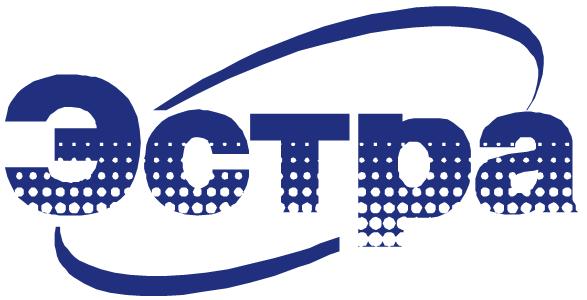 КАРТА УСТАВОК МКЗП-ПСКАРТА УСТАВОК МКЗП-ПСКАРТА УСТАВОК МКЗП-ПСКАРТА УСТАВОК МКЗП-ПСКАРТА УСТАВОК МКЗП-ПСКАРТА УСТАВОК МКЗП-ПС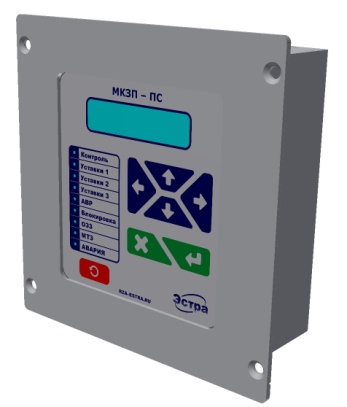 ФИО составителяДата составленияОбъект№ присоединения1. Настройка даты и времениГод (2015 – 2099)Месяц (январь – декабрь)Число (1 – 31)Часы (0 – 23)Минуты (0 – 59)2. Уставки сервисныеАдрес устройства в сети ModBUS1 – 255Скорость в сети ModBUS4800 – 57600Свободный доступ через ТУОТКЛ / ВКЛРежим вывода текущих параметровАВТО / Ток / НапряжениеРежим работы дисплеяАВТО / ВКЛ3. Настройки блокаТип датчиков токаКДТН / ЭСТРА-ДТТип датчиков напряжения стороны 1ЭСТРА-ВС / 2-ТН / 3-ТНТип датчиков напряжения стороны 2ЭСТРА-ВС / 2-ТН / 3-ТНUном0,2 – 37кВЧередование фазАВС / АСВНапряжение стороны 2Подключено / не подключеноКтт ТНП1 – 300оеКпр ТНП0.8 – 1.2 Определение РПО/РПВРПО и РПВ / по току / нетВремя срабатывания НЦУ0 – 300сОтказ ВВВведен / выведенОТКЛ от БЛКВведено / выведеноСП ОТКЛВведено / выведеноЗапрет АПВ при СП ОТКЛВведен / выведен4. Настройки блокировокБлокировка от "Внешней защиты 1"Введена / выведенаБлокировка от "Внешней защиты 2"Введена / выведенаБлокировка от "СП ОТКЛ"Введена / выведена5. Уставки входовВКЛ0, 1, In1 – In7ОТКЛ0, 1, In1 – In7РПО вход0, 1, In1 – In7РПВ вход0, 1, In1 – In7Внешнее ОТКЛ10, 1, In1 – In7Внешнее ОТКЛ20, 1, In1 – In7Контроль ВВ0, 1, In1 – In7Вход БЛК0, 1, In1 – In7ТУ0, 1, In1 – In7Ввод АВР0, 1, In1 – In76. Уставки защит и автоматики группа №1Общие настройкиНоминальный ток0 – 1000АМаксимальный  ток 3Io0 – 300АУгол МЧ для МТЗ0 – 359,9градУгол МЧ для ЗОЗЗ0 – 359,9градБлок ВКЛ при питании с двух сторонВведена / выведенаБлок ВКЛ при отсутствии "Uст1"Введена / выведенаБлок ВКЛ при отсутствии "Uст2"Введена / выведенаПараметры "Uст1"Напряжение U10 – 120%Напряжение U20 – 120%Частота47 – 52ГцКонтроль 3UoВведен / выведенНапряжение 3Uo0 – 120%Параметры "Uст2"Напряжение U10 – 120%Напряжение U20 – 120%Частота47 – 52ГцКонтроль 3UoВведен / выведенНапряжение 3Uo0 – 120%6. Уставки защит и автоматики группа №1МТЗ-1МТЗ-1+МТЗ-1-Тип ВТХНезависимая / ВТХ-1-4Ток срабатывания0 – 20000АВремя срабатывания0 – 300сКонтроль направленностиВведено / выведеноУскорение МТЗ (УМТЗ)Введено / выведеноПуск по напряжениюВведен / выведенУровень срабатывания0 – 120%Работа в цикле ВКЛ1Выведена / сигнал / ОТКЛ / ОТКЛ с АПВРабота в цикле ВКЛ2Выведена / сигнал / ОТКЛ / ОТКЛ с АПВРабота в цикле ВКЛ3Выведена / сигнал / ОТКЛ / ОТКЛ с АПВРабота в цикле ВКЛ4Выведена / сигнал / ОТКЛ / ОТКЛ с АПВУставки ВТХ. Временной коэффициент Тк 0 – 300Уставки ВТХ. Дополнительная выдержка То0 – 300сУставки ВТХ. Мин-ое время сраб-ия Tmin0 – 300сУставки ВТХ. Макс-ое время сраб-ия Tmax0 – 300сМТЗ-2МТЗ-2+МТЗ-2-Тип ВТХНезависимая / ВТХ-1-4Ток срабатывания0 – 20000АВремя срабатывания0 – 300сКонтроль направленностиВведено / выведеноУскорение МТЗ (УМТЗ)Введено / выведеноПуск по напряжениюВведен / выведенУровень срабатывания0 – 120%Работа в цикле ВКЛ1Выведена / сигнал / ОТКЛ / ОТКЛ с АПВРабота в цикле ВКЛ2Выведена / сигнал / ОТКЛ / ОТКЛ с АПВРабота в цикле ВКЛ3Выведена / сигнал / ОТКЛ / ОТКЛ с АПВРабота в цикле ВКЛ4Выведена / сигнал / ОТКЛ / ОТКЛ с АПВУставки ВТХ. Временной коэффициент Тк 0 – 300Уставки ВТХ. Дополнительная выдержка То0 – 300сУставки ВТХ. Мин-ое время сраб-ия Tmin0 – 300сУставки ВТХ. Макс-ое время сраб-ия Tmax0 – 300с6. Уставки защит и автоматики группа №1МТЗ-3МТЗ-3+МТЗ-3-Тип ВТХНезависимая / ВТХ-1-4Ток срабатывания0 – 20000АВремя срабатывания0 – 300сКонтроль направленностиВведено / выведеноУскорение МТЗ (УМТЗ)Введено / выведеноПуск по напряжениюВведен / выведенУровень срабатывания0 – 120%Работа в цикле ВКЛ1Выведена / сигнал / ОТКЛ / ОТКЛ с АПВРабота в цикле ВКЛ2Выведена / сигнал / ОТКЛ / ОТКЛ с АПВРабота в цикле ВКЛ3Выведена / сигнал / ОТКЛ / ОТКЛ с АПВРабота в цикле ВКЛ4Выведена / сигнал / ОТКЛ / ОТКЛ с АПВУставки ВТХ. Временной коэффициент Тк 0 – 300Уставки ВТХ. Дополнительная выдержка То0 – 300сУставки ВТХ. Мин-ое время сраб-ия Tmin0 – 300сУставки ВТХ. Макс-ое время сраб-ия Tmax0 – 300сМТЗ-4МТЗ-4+МТЗ-4-Тип ВТХНезависимая / ВТХ-1-4Ток срабатывания0 – 20000АВремя срабатывания0 – 300сКонтроль направленностиВведено / выведеноУскорение МТЗ (УМТЗ)Введено / выведеноПуск по напряжениюВведен / выведенУровень срабатывания0 – 120%Работа в цикле ВКЛ1Выведена / сигнал / ОТКЛ / ОТКЛ с АПВРабота в цикле ВКЛ2Выведена / сигнал / ОТКЛ / ОТКЛ с АПВРабота в цикле ВКЛ3Выведена / сигнал / ОТКЛ / ОТКЛ с АПВРабота в цикле ВКЛ4Выведена / сигнал / ОТКЛ / ОТКЛ с АПВУставки ВТХ. Временной коэффициент Тк 0 – 300Уставки ВТХ. Дополнительная выдержка То0 – 300сУставки ВТХ. Мин-ое время сраб-ия Tmin0 – 300сУставки ВТХ. Макс-ое время сраб-ия Tmax0 – 300с6. Уставки защит и автоматики группа №2МТЗ-1МТЗ-1+МТЗ-1-Тип ВТХНезависимая / ВТХ-1-4Ток срабатывания0 – 20000АВремя срабатывания0 – 300сКонтроль направленностиВведено / выведеноУскорение МТЗ (УМТЗ)Введено / выведеноПуск по напряжениюВведен / выведенУровень срабатывания0 – 120%Работа в цикле ВКЛ1Выведена / сигнал / ОТКЛ / ОТКЛ с АПВРабота в цикле ВКЛ2Выведена / сигнал / ОТКЛ / ОТКЛ с АПВРабота в цикле ВКЛ3Выведена / сигнал / ОТКЛ / ОТКЛ с АПВРабота в цикле ВКЛ4Выведена / сигнал / ОТКЛ / ОТКЛ с АПВУставки ВТХ. Временной коэффициент Тк 0 – 300Уставки ВТХ. Дополнительная выдержка То0 – 300сУставки ВТХ. Мин-ое время сраб-ия Tmin0 – 300сУставки ВТХ. Макс-ое время сраб-ия Tmax0 – 300сМТЗ-2МТЗ-2+МТЗ-2-Тип ВТХНезависимая / ВТХ-1-4Ток срабатывания0 – 20000АВремя срабатывания0 – 300сКонтроль направленностиВведено / выведеноУскорение МТЗ (УМТЗ)Введено / выведеноПуск по напряжениюВведен / выведенУровень срабатывания0 – 120%Работа в цикле ВКЛ1Выведена / сигнал / ОТКЛ / ОТКЛ с АПВРабота в цикле ВКЛ2Выведена / сигнал / ОТКЛ / ОТКЛ с АПВРабота в цикле ВКЛ3Выведена / сигнал / ОТКЛ / ОТКЛ с АПВРабота в цикле ВКЛ4Выведена / сигнал / ОТКЛ / ОТКЛ с АПВУставки ВТХ. Временной коэффициент Тк 0 – 300Уставки ВТХ. Дополнительная выдержка То0 – 300сУставки ВТХ. Мин-ое время сраб-ия Tmin0 – 300сУставки ВТХ. Макс-ое время сраб-ия Tmax0 – 300с6. Уставки защит и автоматики группа №2МТЗ-3МТЗ-3+МТЗ-3-Тип ВТХНезависимая / ВТХ-1-4Ток срабатывания0 – 20000АВремя срабатывания0 – 300сКонтроль направленностиВведено / выведеноУскорение МТЗ (УМТЗ)Введено / выведеноПуск по напряжениюВведен / выведенУровень срабатывания0 – 120%Работа в цикле ВКЛ1Выведена / сигнал / ОТКЛ / ОТКЛ с АПВРабота в цикле ВКЛ2Выведена / сигнал / ОТКЛ / ОТКЛ с АПВРабота в цикле ВКЛ3Выведена / сигнал / ОТКЛ / ОТКЛ с АПВРабота в цикле ВКЛ4Выведена / сигнал / ОТКЛ / ОТКЛ с АПВУставки ВТХ. Временной коэффициент Тк 0 – 300Уставки ВТХ. Дополнительная выдержка То0 – 300сУставки ВТХ. Мин-ое время сраб-ия Tmin0 – 300сУставки ВТХ. Макс-ое время сраб-ия Tmax0 – 300сМТЗ-4МТЗ-4+МТЗ-4-Тип ВТХНезависимая / ВТХ-1-4Ток срабатывания0 – 20000АВремя срабатывания0 – 300сКонтроль направленностиВведено / выведеноУскорение МТЗ (УМТЗ)Введено / выведеноПуск по напряжениюВведен / выведенУровень срабатывания0 – 120%Работа в цикле ВКЛ1Выведена / сигнал / ОТКЛ / ОТКЛ с АПВРабота в цикле ВКЛ2Выведена / сигнал / ОТКЛ / ОТКЛ с АПВРабота в цикле ВКЛ3Выведена / сигнал / ОТКЛ / ОТКЛ с АПВРабота в цикле ВКЛ4Выведена / сигнал / ОТКЛ / ОТКЛ с АПВУставки ВТХ. Временной коэффициент Тк 0 – 300Уставки ВТХ. Дополнительная выдержка То0 – 300сУставки ВТХ. Мин-ое время сраб-ия Tmin0 – 300сУставки ВТХ. Макс-ое время сраб-ия Tmax0 – 300с6. Уставки защит и автоматики группа №3МТЗ-1МТЗ-1+МТЗ-1-Тип ВТХНезависимая / ВТХ-1-4Ток срабатывания0 – 20000АВремя срабатывания0 – 300сКонтроль направленностиВведено / выведеноУскорение МТЗ (УМТЗ)Введено / выведеноПуск по напряжениюВведен / выведенУровень срабатывания0 – 120%Работа в цикле ВКЛ1Выведена / сигнал / ОТКЛ / ОТКЛ с АПВРабота в цикле ВКЛ2Выведена / сигнал / ОТКЛ / ОТКЛ с АПВРабота в цикле ВКЛ3Выведена / сигнал / ОТКЛ / ОТКЛ с АПВРабота в цикле ВКЛ4Выведена / сигнал / ОТКЛ / ОТКЛ с АПВУставки ВТХ. Временной коэффициент Тк 0 – 300Уставки ВТХ. Дополнительная выдержка То0 – 300сУставки ВТХ. Мин-ое время сраб-ия Tmin0 – 300сУставки ВТХ. Макс-ое время сраб-ия Tmax0 – 300сМТЗ-2МТЗ-2+МТЗ-2-Тип ВТХНезависимая / ВТХ-1-4Ток срабатывания0 – 20000АВремя срабатывания0 – 300сКонтроль направленностиВведено / выведеноУскорение МТЗ (УМТЗ)Введено / выведеноПуск по напряжениюВведен / выведенУровень срабатывания0 – 120%Работа в цикле ВКЛ1Выведена / сигнал / ОТКЛ / ОТКЛ с АПВРабота в цикле ВКЛ2Выведена / сигнал / ОТКЛ / ОТКЛ с АПВРабота в цикле ВКЛ3Выведена / сигнал / ОТКЛ / ОТКЛ с АПВРабота в цикле ВКЛ4Выведена / сигнал / ОТКЛ / ОТКЛ с АПВУставки ВТХ. Временной коэффициент Тк 0 – 300Уставки ВТХ. Дополнительная выдержка То0 – 300сУставки ВТХ. Мин-ое время сраб-ия Tmin0 – 300сУставки ВТХ. Макс-ое время сраб-ия Tmax0 – 300с6. Уставки защит и автоматики группа №3МТЗ-3МТЗ-3+МТЗ-3-Тип ВТХНезависимая / ВТХ-1-4Ток срабатывания0 – 20000АВремя срабатывания0 – 300сКонтроль направленностиВведено / выведеноУскорение МТЗ (УМТЗ)Введено / выведеноПуск по напряжениюВведен / выведенУровень срабатывания0 – 120%Работа в цикле ВКЛ1Выведена / сигнал / ОТКЛ / ОТКЛ с АПВРабота в цикле ВКЛ2Выведена / сигнал / ОТКЛ / ОТКЛ с АПВРабота в цикле ВКЛ3Выведена / сигнал / ОТКЛ / ОТКЛ с АПВРабота в цикле ВКЛ4Выведена / сигнал / ОТКЛ / ОТКЛ с АПВУставки ВТХ. Временной коэффициент Тк 0 – 300Уставки ВТХ. Дополнительная выдержка То0 – 300сУставки ВТХ. Мин-ое время сраб-ия Tmin0 – 300сУставки ВТХ. Макс-ое время сраб-ия Tmax0 – 300сМТЗ-4МТЗ-4+МТЗ-4-Тип ВТХНезависимая / ВТХ-1-4Ток срабатывания0 – 20000АВремя срабатывания0 – 300сКонтроль направленностиВведено / выведеноУскорение МТЗ (УМТЗ)Введено / выведеноПуск по напряжениюВведен / выведенУровень срабатывания0 – 120%Работа в цикле ВКЛ1Выведена / сигнал / ОТКЛ / ОТКЛ с АПВРабота в цикле ВКЛ2Выведена / сигнал / ОТКЛ / ОТКЛ с АПВРабота в цикле ВКЛ3Выведена / сигнал / ОТКЛ / ОТКЛ с АПВРабота в цикле ВКЛ4Выведена / сигнал / ОТКЛ / ОТКЛ с АПВУставки ВТХ. Временной коэффициент Тк 0 – 300Уставки ВТХ. Дополнительная выдержка То0 – 300сУставки ВТХ. Мин-ое время сраб-ия Tmin0 – 300сУставки ВТХ. Макс-ое время сраб-ия Tmax0 – 300с6. Уставки защит и автоматики группа №1ЗОЗЗ-1ЗОЗЗ-1+ЗОЗЗ-1-ТипТоковая / с пуском по 3Uo / направленнаяТок срабатывания0 – 300АВремя срабатывания0 – 300сУровень срабатывания0 – 120%Работа в цикле ВКЛ1Выведена / сигнал / ОТКЛ / ОТКЛ с АПВРабота в цикле ВКЛ2Выведена / сигнал / ОТКЛ / ОТКЛ с АПВРабота в цикле ВКЛ3Выведена / сигнал / ОТКЛ / ОТКЛ с АПВРабота в цикле ВКЛ4Выведена / сигнал / ОТКЛ / ОТКЛ с АПВЗОЗЗ-2ЗОЗЗ-2+ЗОЗЗ-2-ТипТоковая / с пуском по 3Uo / направленнаяТок срабатывания0 – 300АВремя срабатывания0 – 300сУровень срабатывания0 – 120%Работа в цикле ВКЛ1Выведена / сигнал / ОТКЛ / ОТКЛ с АПВРабота в цикле ВКЛ2Выведена / сигнал / ОТКЛ / ОТКЛ с АПВРабота в цикле ВКЛ3Выведена / сигнал / ОТКЛ / ОТКЛ с АПВРабота в цикле ВКЛ4Выведена / сигнал / ОТКЛ / ОТКЛ с АПВ6. Уставки защит и автоматики группа №2ЗОЗЗ-1ЗОЗЗ-1+ЗОЗЗ-1-ТипТоковая / с пуском по 3Uo / направленнаяТок срабатывания0 – 300АВремя срабатывания0 – 300сУровень срабатывания0 – 120%Работа в цикле ВКЛ1Выведена / сигнал / ОТКЛ / ОТКЛ с АПВРабота в цикле ВКЛ2Выведена / сигнал / ОТКЛ / ОТКЛ с АПВРабота в цикле ВКЛ3Выведена / сигнал / ОТКЛ / ОТКЛ с АПВРабота в цикле ВКЛ4Выведена / сигнал / ОТКЛ / ОТКЛ с АПВЗОЗЗ-2ЗОЗЗ-2+ЗОЗЗ-2-ТипТоковая / с пуском по 3Uo / направленнаяТок срабатывания0 – 300АВремя срабатывания0 – 300сУровень срабатывания0 – 120%Работа в цикле ВКЛ1Выведена / сигнал / ОТКЛ / ОТКЛ с АПВРабота в цикле ВКЛ2Выведена / сигнал / ОТКЛ / ОТКЛ с АПВРабота в цикле ВКЛ3Выведена / сигнал / ОТКЛ / ОТКЛ с АПВРабота в цикле ВКЛ4Выведена / сигнал / ОТКЛ / ОТКЛ с АПВ6. Уставки защит и автоматики группа №3ЗОЗЗ-1ЗОЗЗ-1+ЗОЗЗ-1-ТипТоковая / с пуском по 3Uo / направленнаяТок срабатывания0 – 300АВремя срабатывания0 – 300сУровень срабатывания0 – 120%Работа в цикле ВКЛ1Выведена / сигнал / ОТКЛ / ОТКЛ с АПВРабота в цикле ВКЛ2Выведена / сигнал / ОТКЛ / ОТКЛ с АПВРабота в цикле ВКЛ3Выведена / сигнал / ОТКЛ / ОТКЛ с АПВРабота в цикле ВКЛ4Выведена / сигнал / ОТКЛ / ОТКЛ с АПВЗОЗЗ-2ЗОЗЗ-2+ЗОЗЗ-2-ТипТоковая / с пуском по 3Uo / направленнаяТок срабатывания0 – 300АВремя срабатывания0 – 300сУровень срабатывания0 – 120%Работа в цикле ВКЛ1Выведена / сигнал / ОТКЛ / ОТКЛ с АПВРабота в цикле ВКЛ2Выведена / сигнал / ОТКЛ / ОТКЛ с АПВРабота в цикле ВКЛ3Выведена / сигнал / ОТКЛ / ОТКЛ с АПВРабота в цикле ВКЛ4Выведена / сигнал / ОТКЛ / ОТКЛ с АПВ6. Уставки защит и автоматики группа №1ЗМНВремя срабатывания0 – 300сУровень срабатывания0 – 120%Работа в цикле ВКЛ1Выведена / сигнал / ОТКЛ / ОТКЛ с АПВРабота в цикле ВКЛ2Выведена / сигнал / ОТКЛ / ОТКЛ с АПВРабота в цикле ВКЛ3Выведена / сигнал / ОТКЛ / ОТКЛ с АПВРабота в цикле ВКЛ4Выведена / сигнал / ОТКЛ / ОТКЛ с АПВ6. Уставки защит и автоматики группа №2ЗМНВремя срабатывания0 – 300сУровень срабатывания0 – 120%Работа в цикле ВКЛ1Выведена / сигнал / ОТКЛ / ОТКЛ с АПВРабота в цикле ВКЛ2Выведена / сигнал / ОТКЛ / ОТКЛ с АПВРабота в цикле ВКЛ3Выведена / сигнал / ОТКЛ / ОТКЛ с АПВРабота в цикле ВКЛ4Выведена / сигнал / ОТКЛ / ОТКЛ с АПВ6. Уставки защит и автоматики группа №3ЗМНВремя срабатывания0 – 300сУровень срабатывания0 – 120%Работа в цикле ВКЛ1Выведена / сигнал / ОТКЛ / ОТКЛ с АПВРабота в цикле ВКЛ2Выведена / сигнал / ОТКЛ / ОТКЛ с АПВРабота в цикле ВКЛ3Выведена / сигнал / ОТКЛ / ОТКЛ с АПВРабота в цикле ВКЛ4Выведена / сигнал / ОТКЛ / ОТКЛ с АПВ6. Уставки защит и автоматики группа №1АПВВремя готовности0 – 300сВремя срабатывания АПВ-10 – 300сВремя срабатывания АПВ-20 – 300сВремя срабатывания АПВ-30 – 300сКонтроль Uст1Введен / выведенКонтроль Uст2Введен / выведенЗапрет АПВ при напряжении с двух сторонВведен / выведен6. Уставки защит и автоматики группа №2АПВВремя готовности0 – 300сВремя срабатывания АПВ-10 – 300сВремя срабатывания АПВ-20 – 300сВремя срабатывания АПВ-30 – 300сКонтроль Uст1Введен / выведенКонтроль Uст2Введен / выведенЗапрет АПВ при напряжении с двух сторонВведен / выведен6. Уставки защит и автоматики группа №3АПВВремя готовности0 – 300сВремя срабатывания АПВ-10 – 300сВремя срабатывания АПВ-20 – 300сВремя срабатывания АПВ-30 – 300сКонтроль Uст1Введен / выведенКонтроль Uст2Введен / выведенЗапрет АПВ при напряжении с двух сторонВведен / выведен6. Уставки защит и автоматики группа №1АВРВремя готовности0 – 300сАВР по стороне Uст1Введен / выведенАВР по стороне Uст2Введен / выведенВремя срабатывания по стороне Uст10 – 300сВремя срабатывания по стороне Uст20 – 300с6. Уставки защит и автоматики группа №2АВРВремя готовности0 – 300сАВР по стороне Uст1Введен / выведенАВР по стороне Uст2Введен / выведенВремя срабатывания по стороне Uст10 – 300сВремя срабатывания по стороне Uст20 – 300с6. Уставки защит и автоматики группа №3АВРВремя готовности0 – 300сАВР по стороне Uст1Введен / выведенАВР по стороне Uст2Введен / выведенВремя срабатывания по стороне Uст10 – 300сВремя срабатывания по стороне Uст20 – 300с7. Отключение от внешних защитВнешнее ОТКЛ1ЗащитаВведена / выведенаСпособ срабатыванияСигнал / отключениеЗапрет АПВОТКЛ / ВКЛИнверсия входаОТКЛ / ВКЛВремя срабатывания0 – 300сВнешнее ОТКЛ2ЗащитаВведена / выведенаСпособ срабатыванияСигнал / отключениеЗапрет АПВОТКЛ / ВКЛИнверсия входаОТКЛ / ВКЛВремя срабатывания0 – 300с8. Уставки выходовРеле К1Время срабатывания0 – 300сВремя возврата0 – 300сТип логической схемыИ / ИЛИСрабатывание по фронтуОТКЛ / ВКЛВыход через триггерОТКЛ / ВКЛИнверсия выходаОТКЛ / ВКЛРелеВведено / выведеноОпределение битов 1 (неинверсных)Определение битов 2 (инверсных)Реле К2Время срабатывания0 – 300сВремя возврата0 – 300сТип логической схемыИ / ИЛИСрабатывание по фронтуОТКЛ / ВКЛВыход через триггерОТКЛ / ВКЛИнверсия выходаОТКЛ / ВКЛРелеВведено / выведеноОпределение битов 1 (неинверсных)Определение битов 2 (инверсных)Реле К3Время срабатывания0 – 300сВремя возврата0 – 300сТип логической схемыИ / ИЛИСрабатывание по фронтуОТКЛ / ВКЛВыход через триггерОТКЛ / ВКЛИнверсия выходаОТКЛ / ВКЛРелеВведено / выведеноОпределение битов 1 (неинверсных)Определение битов 2 (инверсных)9. Пароли доступаПароль 1 (УД1)Пароль 2 (УД1)Пароль 3 (УД1)Пароль 4 (УД1)Пароль 5 (УД1)Пароль 6 (УД1)Пароль 7 (УД2)Пароль 8 (УД2)Пароль 9 (УД2)Пароль 10 (УД2)Пароль 11 (УД2)Сервисный пароль